Выбираем необходимую услугу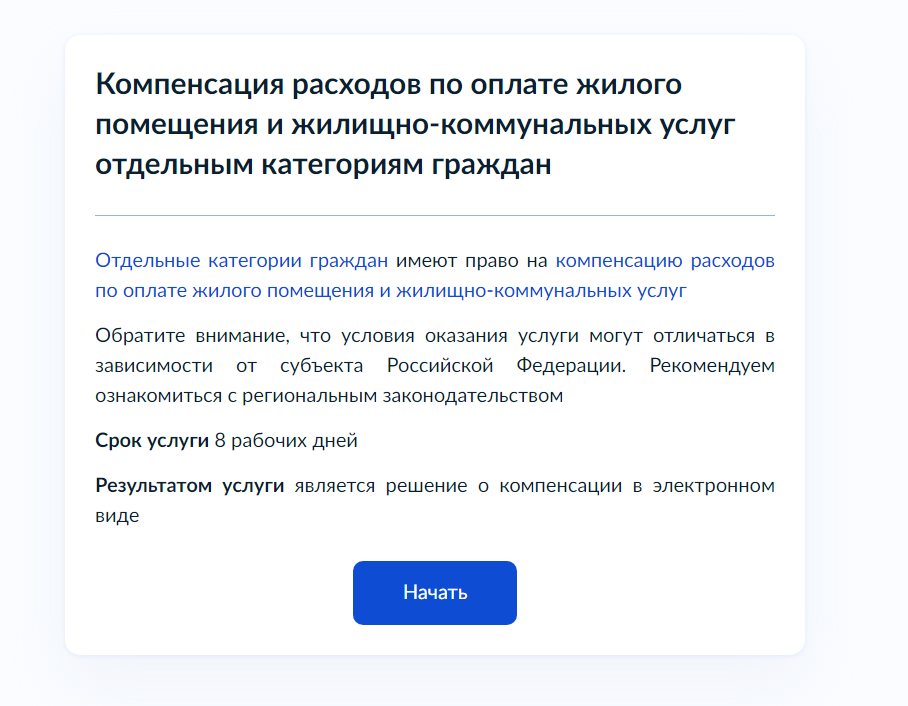 Выбираем цель обращения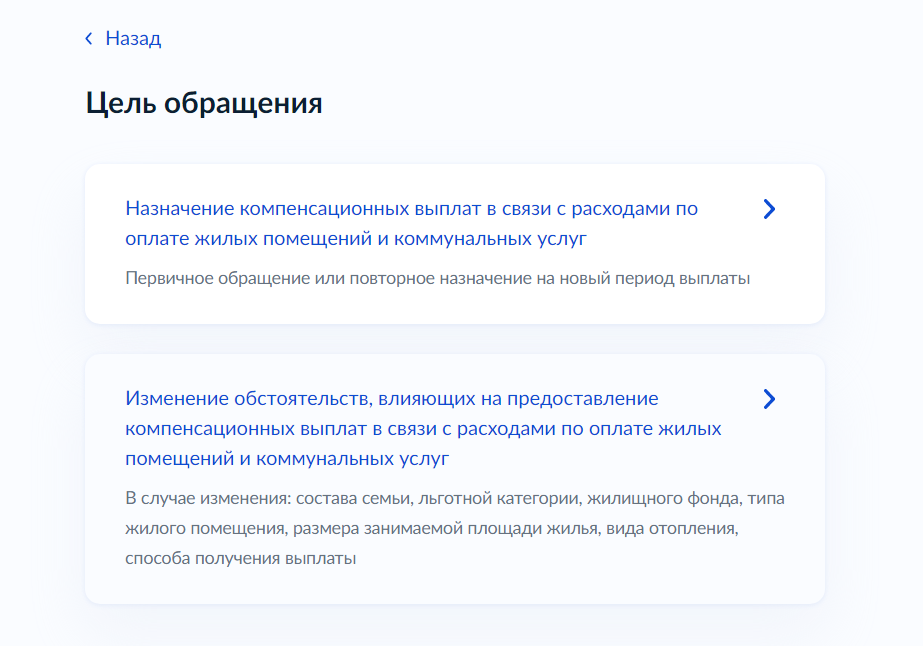 Вносим или проверяем данные заявителя (ФИО, паспорт, телефон электронная почта, адрес регистрации)   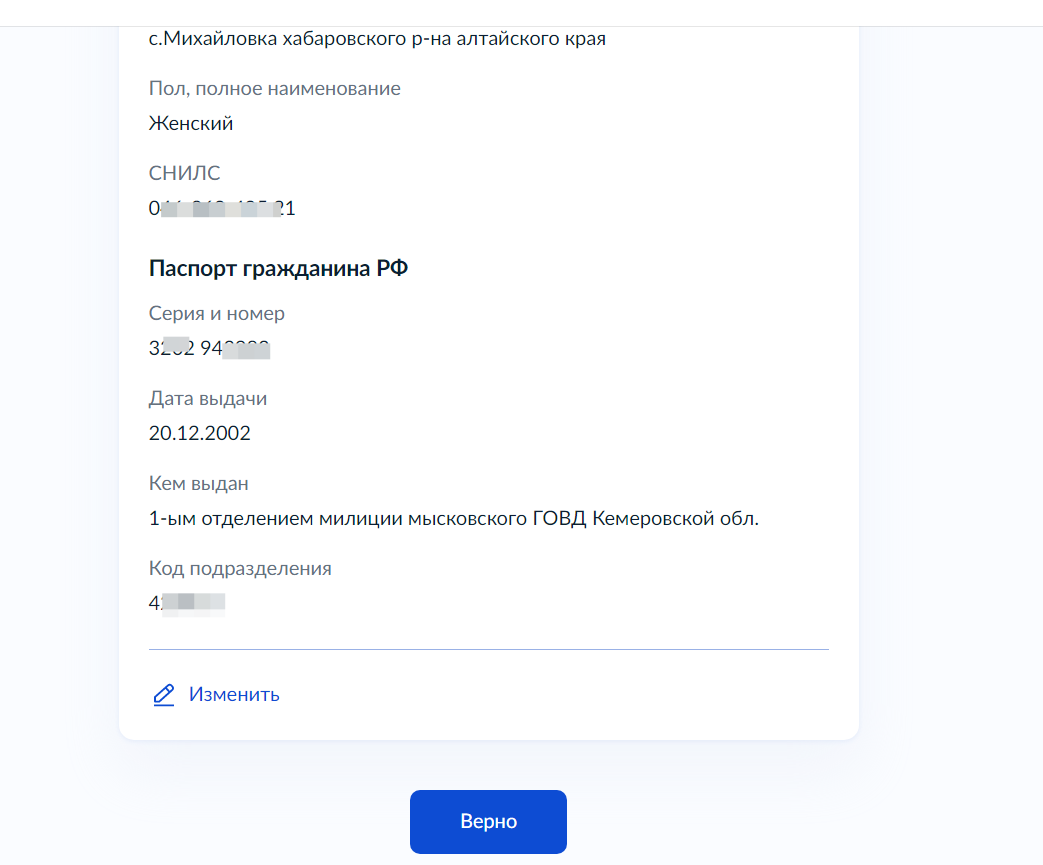 4. Выбираем льготную категорию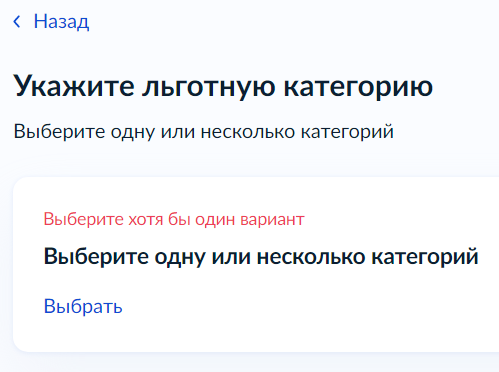 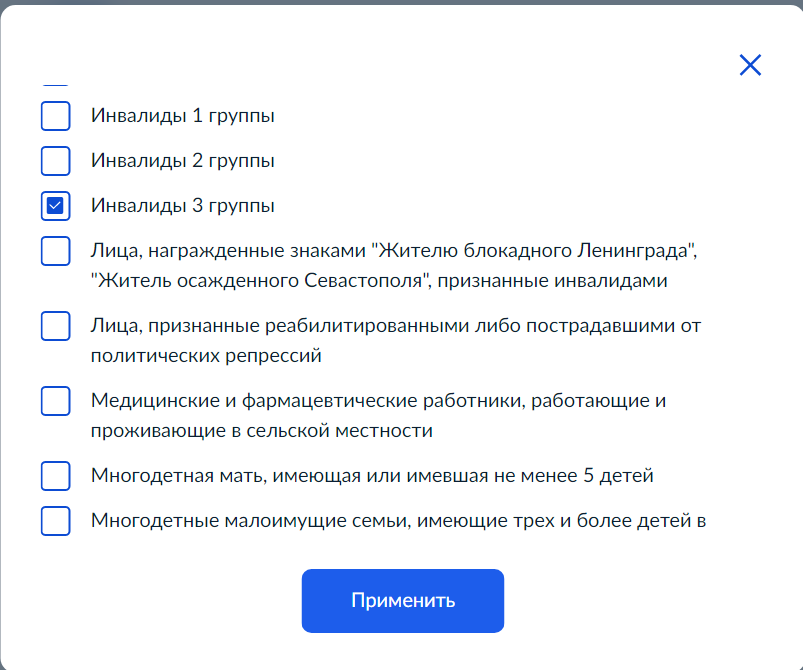 Внести всю необходимую информацию по жилому помещению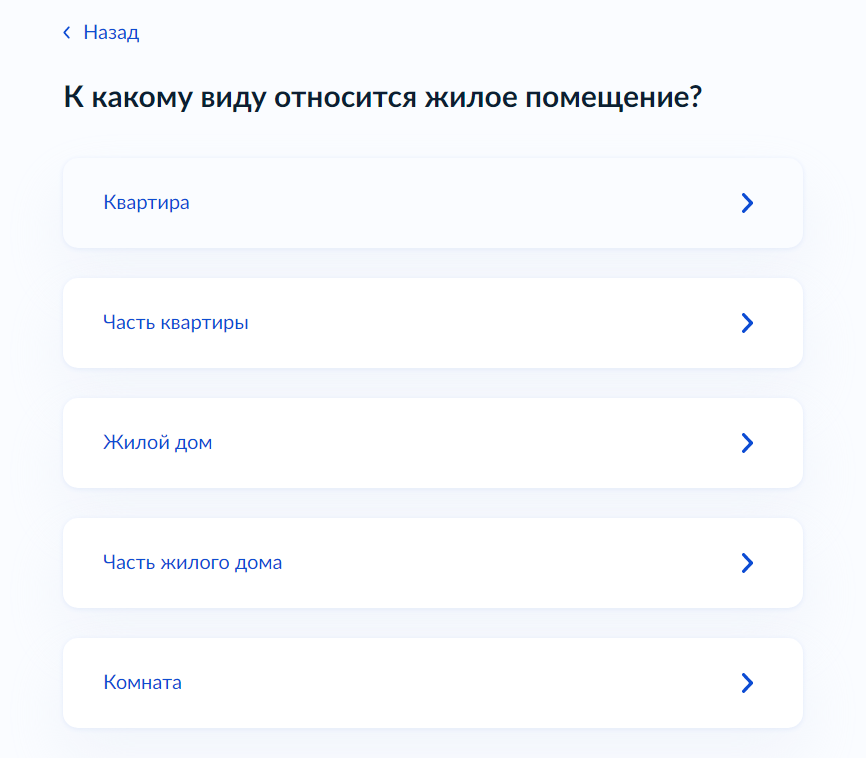 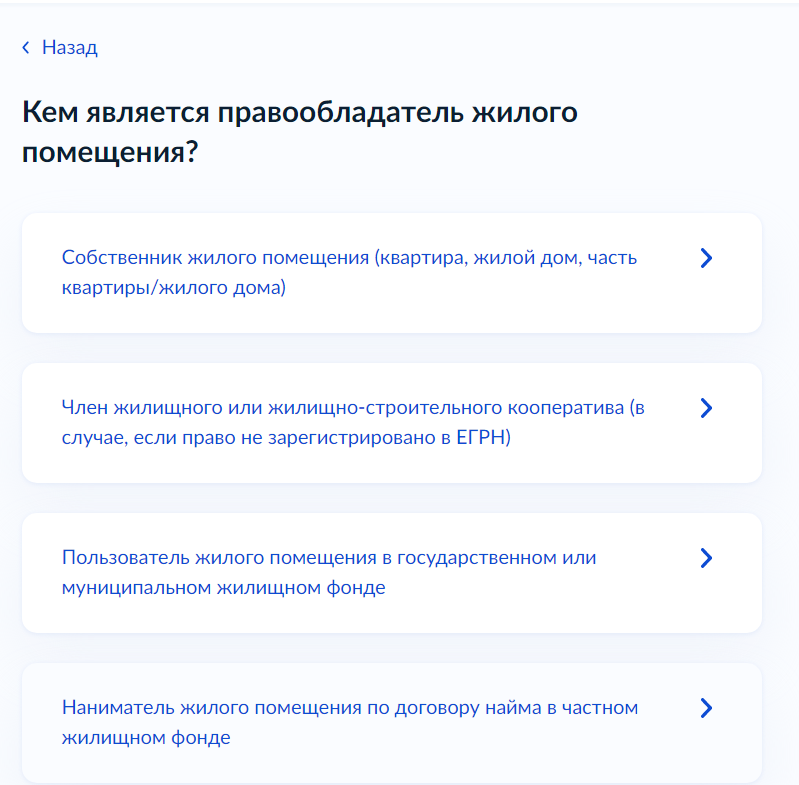 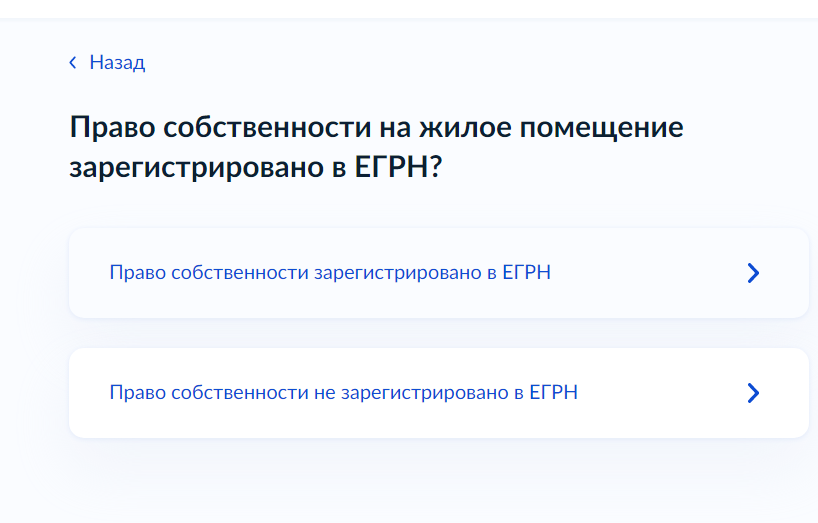 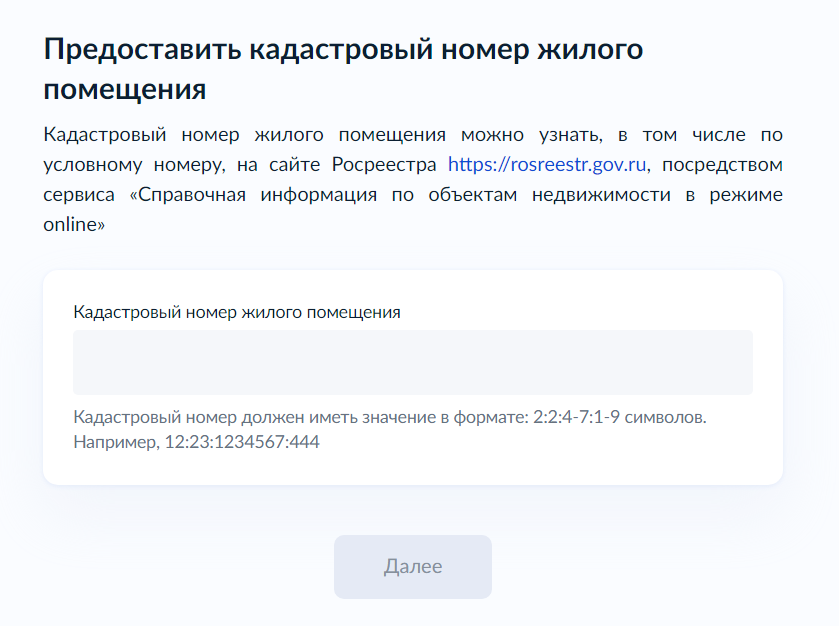 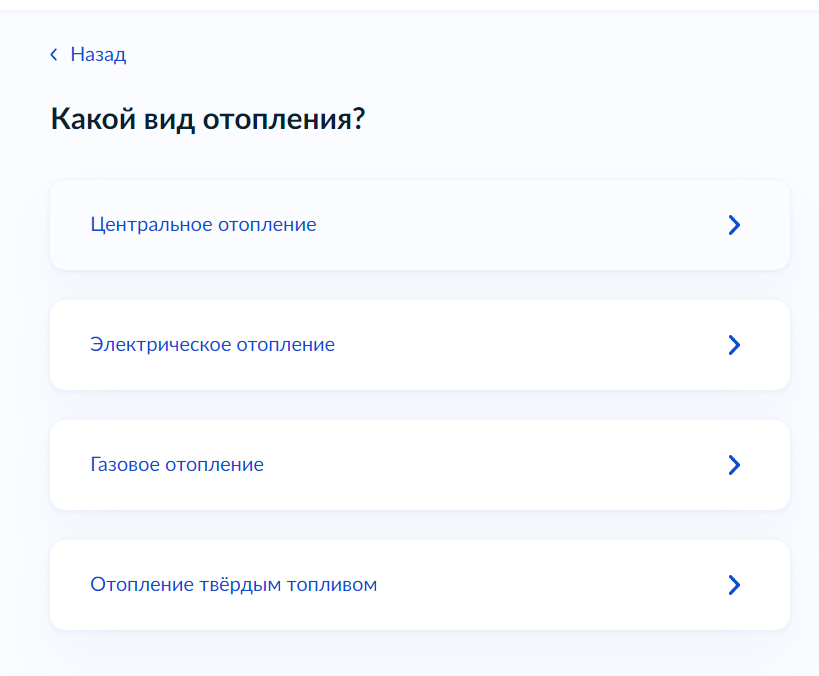 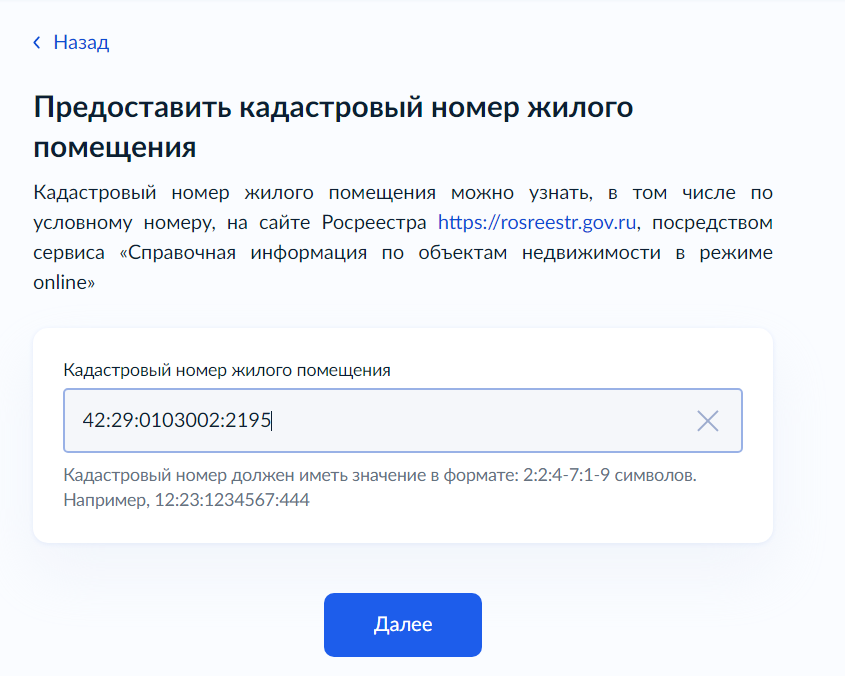 Отсканируйте и загрузите платежные документы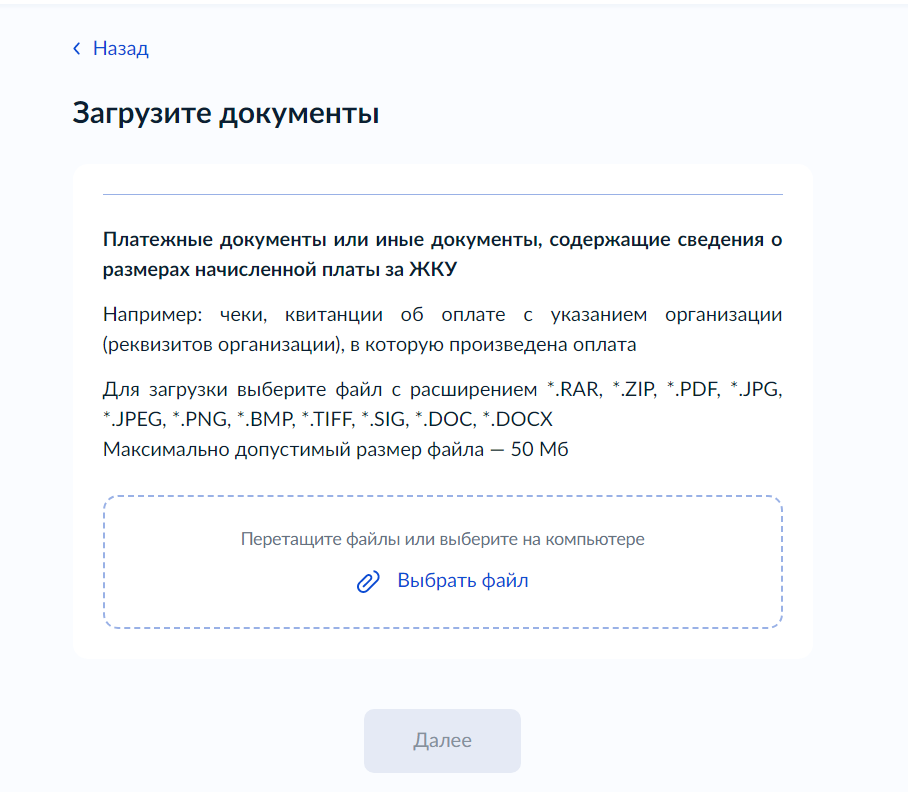 Если заявитель проживает совместно с другими гражданами, заполните данные на всех совместно проживающих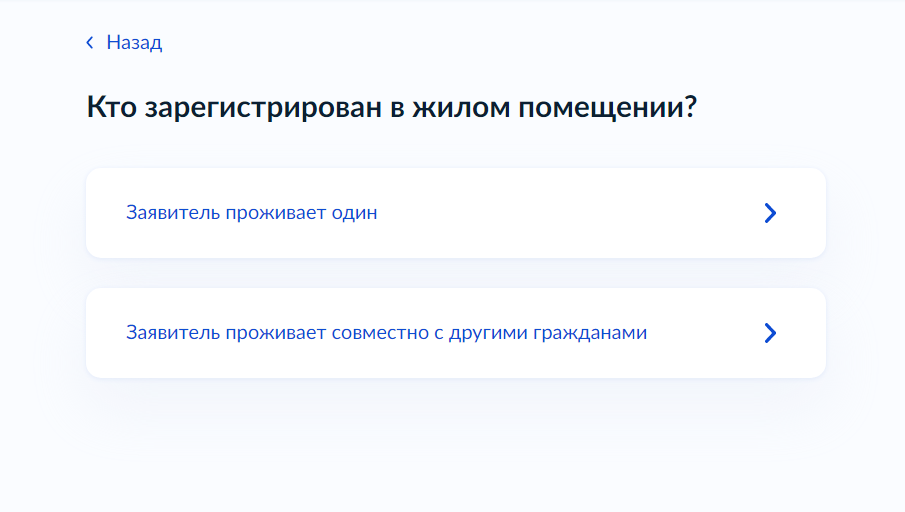 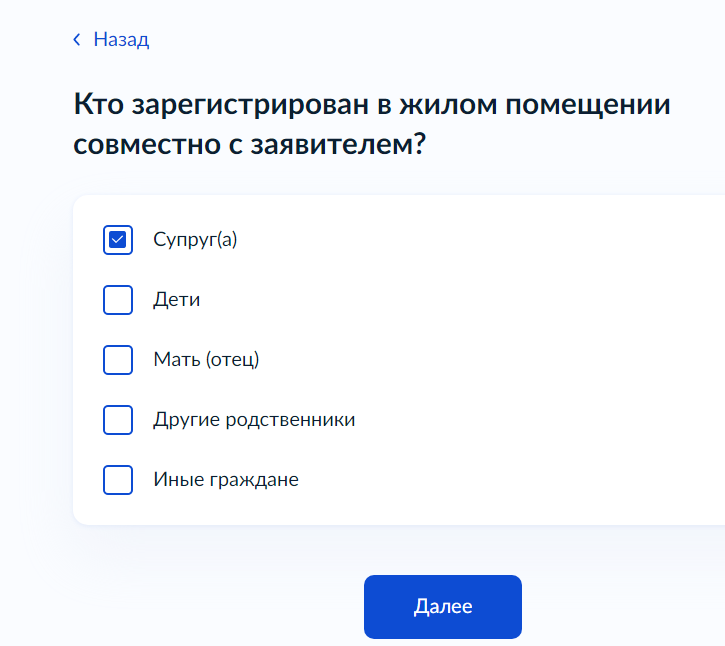 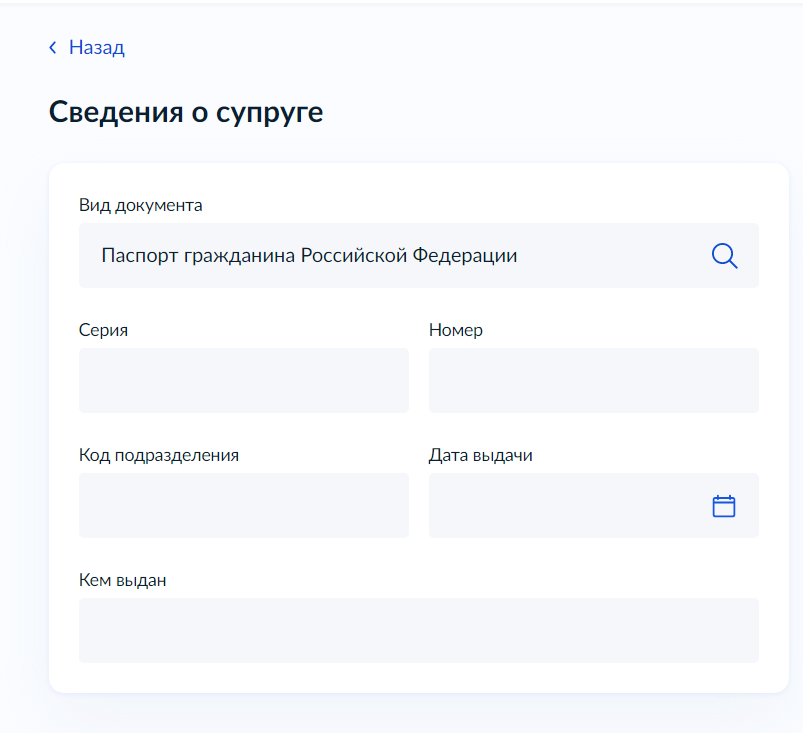 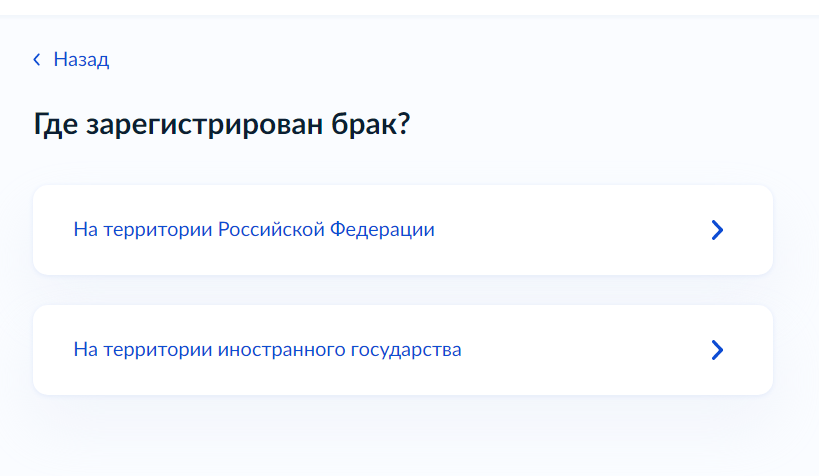 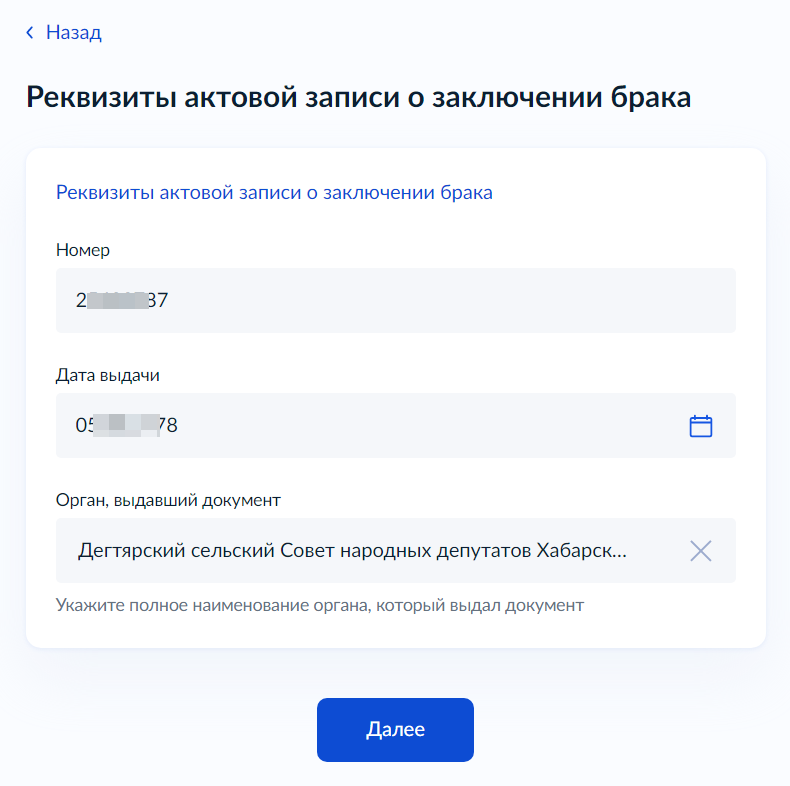 Внесите данные о лицах, в отношении которых родственные отношения установлены судом (нотариальным документом)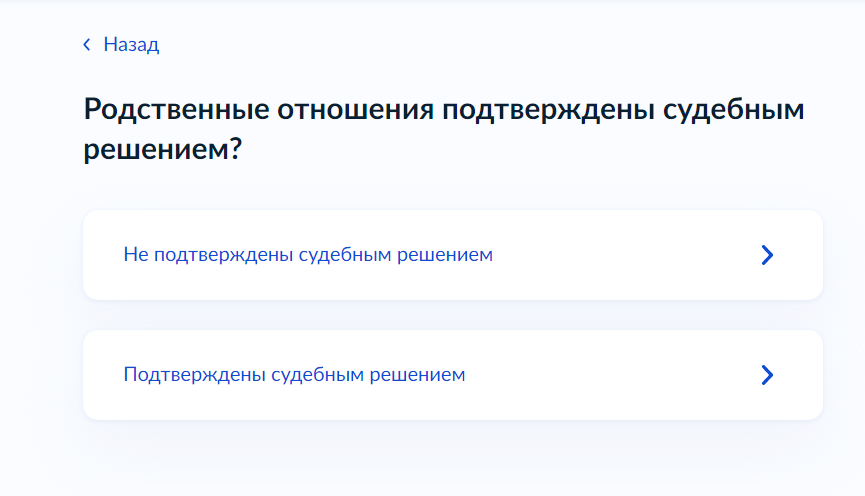 Выберите способ получения выплат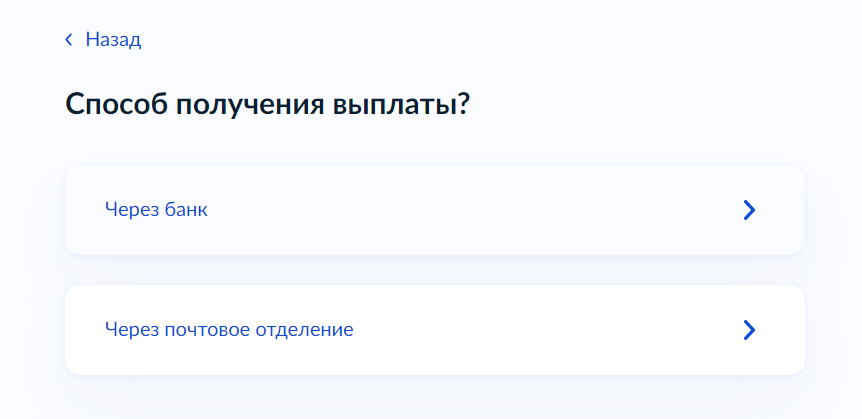 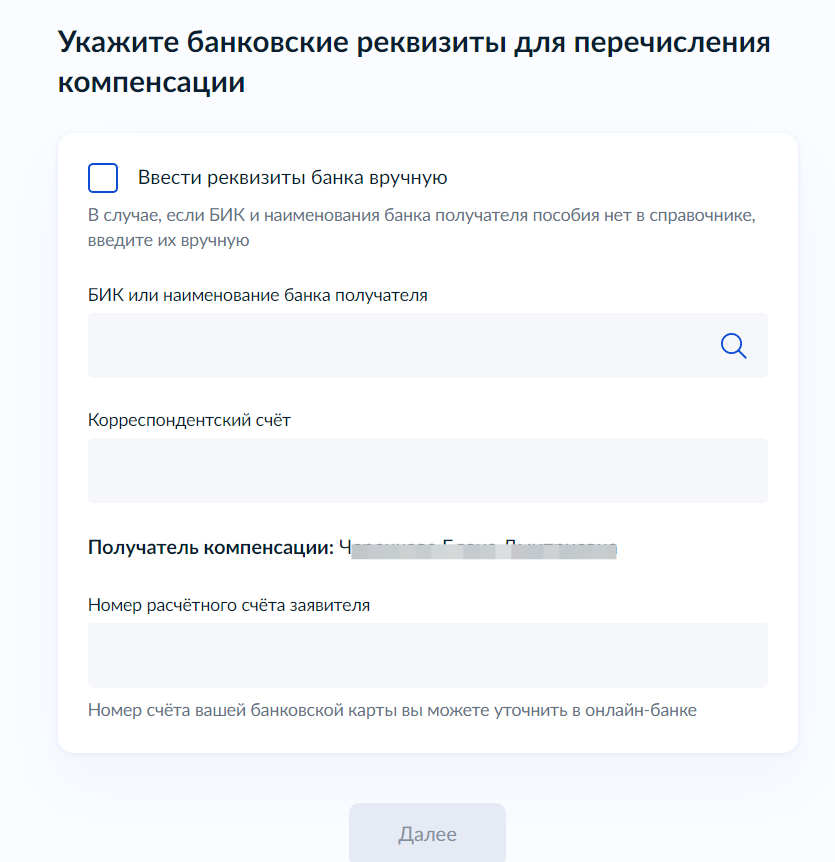 Оригиналы документов можно предоставит в выбранное подразделение соцзациты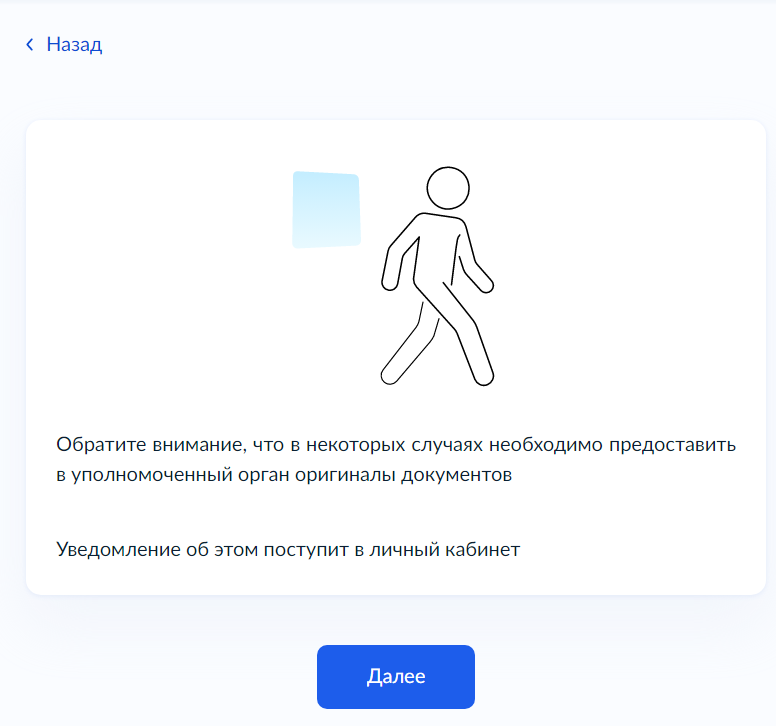 Выберите удобное для Вас подразделение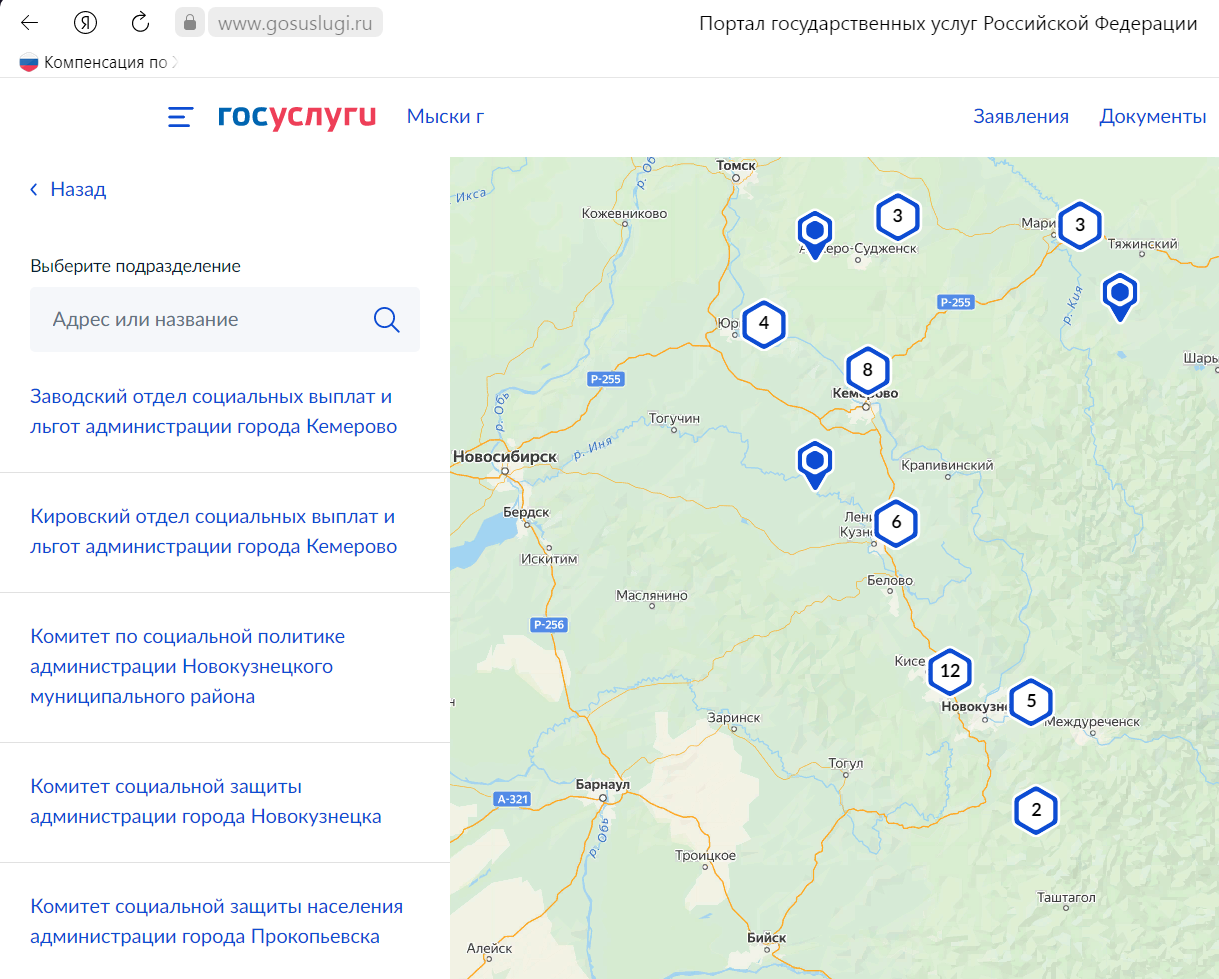 Выберите способ получения результата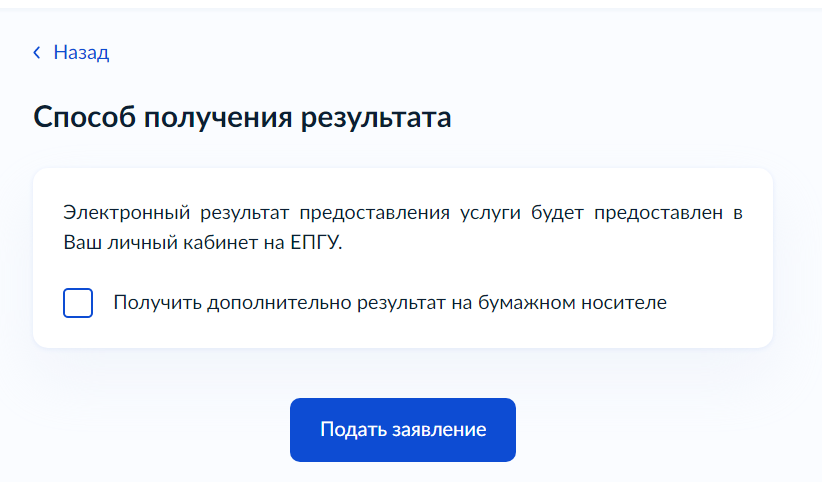 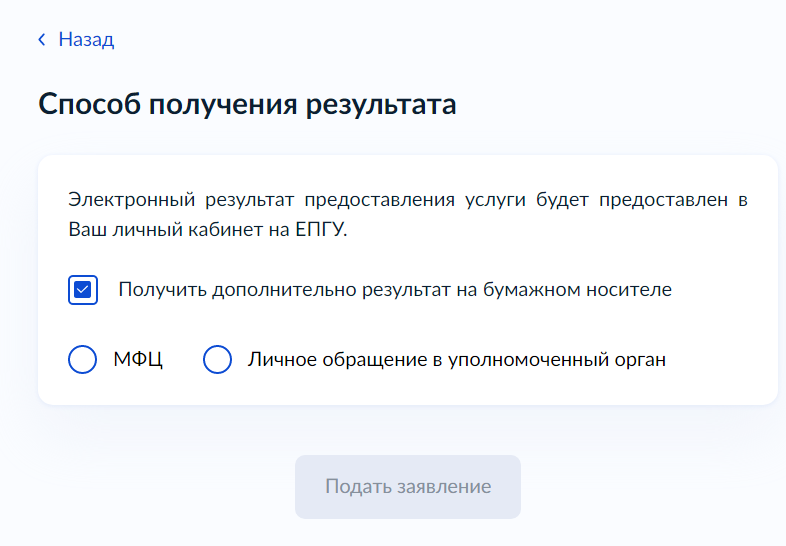 